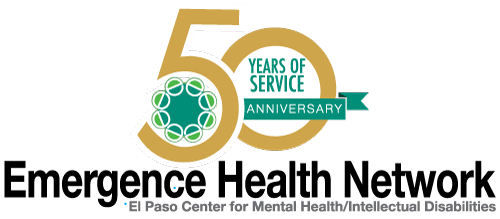 __________________________________________________________________________________For immediate release						Find us on    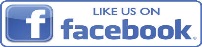 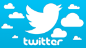 Contact: Noreen Jaramillo						www.emergencehealthnetwork.org		Director of Communications						noreenjaramillo@ehnelpaso.org(915)342-2464Emergence Health Network’s4th Annual Women Veteran’s Symposium ~~ Estimated 100 participants expected ~~Please see attached agenda (El Paso, Texas August 25, 2016)  Emergence Health Network (EHN) and its Military Veteran Peer Network (MVPN) Program are gearing up for the 4rd Annual Women Veteran’s Symposium. “We encourage our local military community to take advantage of this symposium.  It’s a great networking opportunity and way to link with community resources.  We will also have speakers on hand who are strong advocates for our women military veterans and their families,” said Dwayne Williams, El Paso Veterans One Stop Center Director.The Military Veteran Peer Network (MVPN) is a state funded program dedicated to supporting Texas Veterans and their families. “We are veterans helping veterans and at this year’s symposium we will have breakout sessions on financial readiness, learning about the home buying process and dealing with stress. We are also having a panel discussion with the Veterans Administration.  Participants can be part of a question and answer forum,” added Williams.  4TH Annual Women Veteran’s Symposium When: Saturday, August 27, 2016Where:  UTEP Student Union Building500 W. University Ave, El Paso9 am – 2 pm